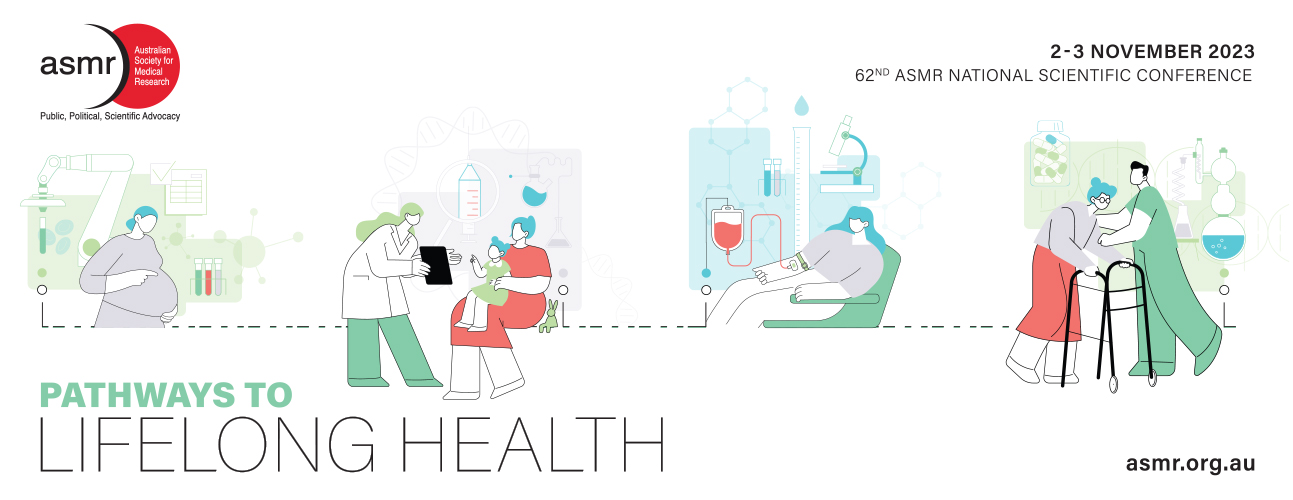 The ASMR welcomes submission of abstracts for consideration as oral or poster presentations at the 62nd ASMR National Scientific Conference. Please follow the guidelines below when preparing your abstract. As abstract submission is part of the registration process, please have your abstract ready to upload at the time of registration. Abstracts can nominate in the following categories: Oral presentationPoster presentation Either an oral or poster presentationWe welcome abstracts from across the health and medical research sector but especially those that align with the broad session themes of the conference are:Paediatric and congenital diseasesMaternal and prenatal healthCardiometabolic diseasesChronic diseasesCancerHealthy agingNeurodegenerative diseasesPublic healthOtherPresentation preference will be accommodated where possible. However, in lodging an abstract submission the author accepts presentation style allocated by the Programming Committee. Authors will be notified by email of abstract acceptance and type of presentation.Abstract submissions will close on September 15th, 2023Early-bird registration will close on 15th September and final registrations will close on 1st November. Online registration and details are available at https://asmr.org.au/asmr-nsc/nsc-welcome/ Awards and eligibility:There are several award opportunities available at the ASMR NSC, but all require eligibility criteria to be met.You must be an ASMR member or have applied for membership prior to submission of your abstract to be considered for any of the awardsASMR Membership:Benefits of being an ASMR member include advocacy for health and medical research, professional development and networking opportunities, support for students and ECRs, and free/discounted registration for Medical Research Week® events and conferences around Australia. Apply for membership online here: https://asmr.org.au/membership/how-to-join/ If you require assistance in finding a current ASMR member to nominate you, please contact the ASMR executive office: asmr@asmr.org.au. Awards will be judged by a panel of researchers for the clarity of presentation, the quality of data, the relevance of your work to your hypothesis and a clear demonstration of the importance of your work to health and medical research and the community.Best Oral Presentation (Postgraduate and EMCR categories)Best Poster Presentation (Postgraduate and EMCR categories) The Campion Ma Playoust Memorial Award is presented for the overall best presentation (oral or poster) at the National Scientific Meeting by a student member or a member under thirty years of age at the time of the meeting (determined via ASMR membership records).ASMR Peter Doherty Leading Light Award celebrates the achievements of a mid-career researcher (5 – 12 year post-doctoral). The award will consider a single piece of work undertaken within the past 5 years (i.e., after September 22nd 2018). Applications for this award are assessed separately and application forms can be found on the ASMR website. Want to attend but don’t want to submit an abstract? Registration for the 62nd ASMR National Scientific Conference is possible without submitting an abstract. Simply fill out the registration form located online (https://asmr.org.au/asmr-nsc/nsc-welcome/) and select “no” when asked if you are submitting an abstract.Want to submit more than one abstract? Once you have completed your online registration and uploaded one abstract, simply email your second (or more) abstract(s) to is nsc1@asmr.org.au with the subject line: 'ASMR NSC Additional Abstract Submissions' by the deadline. In your email and abstract document, please include the registration number that was provided to you at the completion of your online registration.INSTRUCTIONS TO AUTHORSAll abstracts are to be uploaded online at the time of NSC Registration, using the document template below. Online registration and details are available at https://asmr.org.au/asmr-nsc/nsc-welcome/Abstract submissions close September 15th, 2023Abstract preparation: To submit an abstract please complete the templates on pages 4-6. Please DO NOT change margins or text formatting in any way. If changed, your abstract will be ineligible for selection.Files should be saved as a word document (.docx) and labelled: first author’s last name, first name initial and presentation preference, e.g. Smith_J_oral; Smith_J_poster; Smith_J_eitherAbstract Preparation:Please use the abstract template below. Please DO NOT CHANGE margins, spacing or text formatting.The title of the abstract is limited to 250 characters (including spaces).Titles should be typed in bold and at the top of the abstract.Font to be used is Arial at size 11 pt.Author’s names should be under the title, with the name of the presenting author in bold and underlined e.g., John Smith, Jane Jones, Jenny James…The authors listed on the abstract submission document must match the authors that are entered into the NSC registration portal.Institutions should be under the author’s names. No more than 3 institutions may be listed. Please cross-reference authors to their affiliations using superscript consecutive numbers following the author name and preceding the institute affiliation.The abstract body is limited to 300 words (not including title, authors and institutions). Abstracts longer than 300 words (not including spaces) will be truncated.The abstract should contain the following headings: Background and Aims, Methods, Results, Conclusions and Significance/Impact. Referencing is not required.The significance/impact of the work to health, medical research and the community should be highlighted, including the innovative aspects of the work. Lay summary:A lay title and summary of your abstract should be provided to assist with abstract marking and for release to media if you receive an award. Please avoid the use of technical terms, abbreviations and acronyms.The lay title is limited to 100 characters (including spaces).The lay summary of your abstract is limited to 100 words. Checklist:Your saved file for upload must contain: Completed selections on page 4Your abstract using the provided template on page 5Your lay summary using the provided template on page 6Please delete the instruction pages (1-3) before uploading your file. All enquiries regarding abstract submission should be directed to the ASMR Executive Officer: katriona@asmr.org.au         Please nominate 1 category that best fits your submitted abstract:Please nominate 2-5 subject areas relevant to your submitted abstract:Full Title Here Type Full Title Here Type Full Title Here Type Full Title Here Type Full Title Here Type Full Title Here Type Full Title Here (250 characters max.)First Name Last Name1, First Name Last Name2, First Name Last Name3, First Name Last Name, First Name Last Name, First Name Last Name.1Type affiliations here. 
2Type affiliations here. 
3Type affiliations here.Background and Aims: Type abstract here. Type abstract here. Type abstract here. Type abstract here. Type abstract here. Type abstract here. Type abstract here. Type abstract here. Type abstract here. Type abstract here. Type abstract here. Type abstract here. Type abstract here. Type abstract here. Type abstract here. Type abstract here. Type abstract here. Type abstract here. Type abstract here. Type abstract here. Type abstract here. Type abstract here. Type abstract here. Type abstract here. Type abstract here. Type abstract here. Type abstract here. Type abstract here. Methods: Type abstract here. Type abstract here. Type abstract here. Type abstract here. Type abstract here. Type abstract here. Type abstract here. Type abstract here. Type abstract here. Type abstract here. Type abstract here. Type abstract here. Type abstract here. Type abstract here. Type abstract here. Results: Type abstract here. Type abstract here. Type abstract here. Type abstract here. Type abstract here. Type abstract here. Type abstract here. Type abstract here. Type abstract here. Type abstract here. Type abstract here. Type abstract here. Type abstract here. Type abstract here. Type abstract here. Type abstract here. Type abstract here. Type abstract here. Type abstract here. Type abstract here. Type abstract here. Type abstract here. Type abstract here. Type abstract here. Type abstract here. Type abstract here. Type abstract here. Type abstract here. Type abstract here. Type abstract here. Type abstract here. Type abstract here. Type abstract here. Type abstract here. Type abstract here. Type abstract here. Conclusions and Significance/Impact: Type abstract here. Type abstract here. Type abstract here. Type abstract here. Type abstract here. Type abstract here. Type abstract here. Type abstract here. Type abstract here. Type abstract here. Type abstract here. Type abstract here. Type abstract here. Type abstract here. Type abstract here. Type abstract here. Type abstract here. (300 words max.)Lay Title: Type Lay Title Here Type Lay Title Here Type Lay Title Here Type Lay Title Here (100 characters max.)First Name Last Name1 of first author. 1Type affiliation of first author here.Lay Summary: Type lay summary here. Type lay summary here. Type lay summary here. Type lay summary here. Type lay summary here. Type lay summary here. Type lay summary here. Type lay summary here. Type lay summary here. Type lay summary here. Type lay summary here. Type lay summary here. Type lay summary here. Type lay summary here. Type lay summary here. Type lay summary here. Type lay summary here. Type lay summary here. Type lay summary here. Type lay summary here. Type lay summary here. Type lay summary here. Type lay summary here. Type lay summary here.(100 words max.)  Paediatric and/or congenital diseases Maternal and/or prenatal health Cardiometabolic diseases Chronic diseases Healthy aging Cancer Neurodegenerative diseases Public health Other Aged care  Allied health  Animal models  Biochemistry  Bioinformatics  Biomarker research  Biotechnology Cardiovascular research Cancer  Cell biology  Clinical research Commercialisation  Computational biology and/or statistics  Consumer advocacy Dentistry  Developmental biology Drug discovery Drug target identification and validation Education and training Endocrinology Environment Epidemiology  Genetic counselling Genetics, epigenetic or small RNAs Healthcare  Health economics  Health policy Health promotion Imaging and computing Immunology Indigenous health Industry  Invisible illnesses Medicinal chemistry Microbiology Molecular biology Neuroscience  Nutrition Pain management Pathology Personalised Medicine Rare diseases Physiology Psychology Public health Reproductive biology Technology Tele-health Virology Other (please specify):      